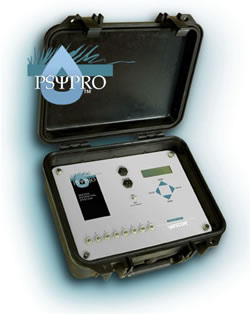 PSYPRO露点水势仪PSYPRO是一款携带操作方便的8通道水势记录仪，可以在实验室或野外测量土壤、叶片的水势，该仪器可以自动测量、记录和存储数据。具有数字显示功能。同时可连接最多8个样品室，输出数据是通用的MPa单位。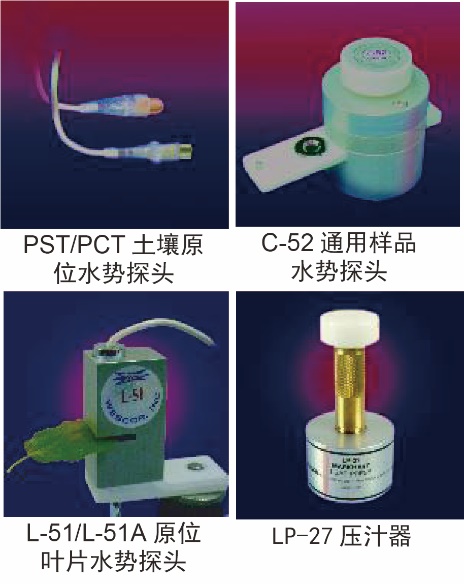 PSYPRO露点水势仪-技术参数PSYPRO露点水势仪-技术参数测量范围±300 mV ( –0.05 ~ –8 MPa )精度±0.03 MPa分辨率20nV冷却电流8mA，可自定义5-60秒通讯端口RS232串行端口显示4行20字符LCD显示，具有背景灯存储10000个数据软件Windows界面可选探头C-52，C-30，L-51，PCT/PST等工作温度0 ~ 60°C存储温度-25 ~ 70°C组成名称说明PSYPRO主机充电器、手册、中英文控制软件、通讯电缆PST-55-15-SF土壤原位水势探头探头为不锈钢材质，电缆长度1.5mPST-55-30-SF土壤原位水势探头探头为不锈钢材质，电缆长度3.0mC-52-SF通用样品室样品室尺寸：9.5mm直径×4.5mm高，7mm直径×2.5mm高7mm直径×1.25mm高，精度：0.01 MPa ±2%L-51-SF原位叶片水势探头测量叶片水势，电缆长度1.5米L-51A-SF原位叶片水势探头适合测量草类叶片水势，电缆长度1.5米C-30-SF 样品室 适用于测量1cm3的土壤、叶片、溶液样品。精度：0.01 MPa ±2%LP-27压汁器